U GORNJIM BOGIĆEVCIMA UPALJENA PRVA ADVENTSKA SVIJEĆA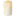 Došlo je vrijeme Došašća i pripreme za rođenje malog nam djeteta – Isusa.Večeras je upaljena prva adventska svijeća – svijeća NADE. Župnik župe “Duha Svetoga” u Gornjim Bogićevcima fra Duje Ljevar prvo je blagoslovio sve četiri adventske svijeće koje će se svake subote navečer paliti i tako nas voditi kroz ovo božićno vrijeme. A zatim je uz vjernike i župljane prvu svijeću upalio predsjednik općinskog vijeća Općine Gornji Bogićevci Željko Klarić.